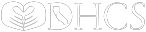 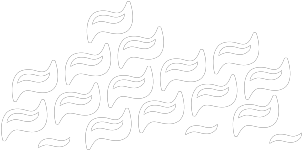 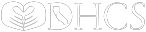 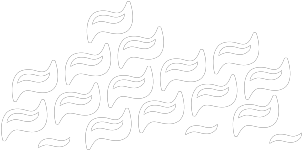 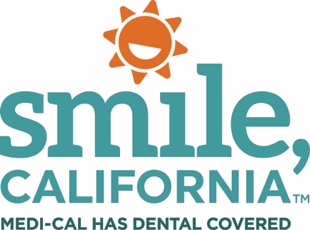 SmileCalifornia.orgMinamahal na Miyembro ng Medi-Cal,Ang pagpapanatiling malusog sa inyong mga ngipin ay isa sa mga pinakamainam na bagay na magagawa ninyo sa inyong pangkalahatang kalusugan. Mahalagang mga pag-uugaling pangkalusugan ang pagsisipilyo at paggamit ng floss, gayundin ang regular na pagbisita sa dentista.Bilang mga miyembro ng Medi-Cal, ang inyong mga benipisyo at ang mga benipisyo ng inyong anak ay kabilang ang saklaw na pang-ngipin!Nagbibigay ang Medi-Cal ng libre at murang mga serbisyo sa ngipin upang matulungan kayong mapanatiling malusog at ang inyong ngiti. Tandaan:• Unang ngipin o unang kaarawan. Dapat bumisita ang inyong sanggol sa dentista sa sandaling lumabas ang kanyang unang ngipin o sa kanyang unang kaarawan, alinman ang mas mauuna.• Simulan ngayon upang mapigilan ang pagkabulok. Kausapin ang dentista ng inyong anak tungkol sa mga panselyo o molar sealants. Ang mga pamprotektang patong na ito ay tumutulong upang maiwasan ang mga lukab.• Lubusan nang naibalik ang mga benepisyo sa ngipin ng mga nasa tamang edad. Hanggang Enero 1, 2018, ibinalik ng Departamento ng mga Serbisyo sa Pangangalagang Pangkalusugan [Department of Health Care Services (DHCS)] ang mga benepisyo sa ngipin ng mga nasa tamang edad para sa mga miyembro na may edad 21 at pataas nang may ganap na saklaw na pang- ngipin.Alamin ang higit pa tungkol sa inyong benepisyo sa ngipin at maghanap ng dentista ng Medi-Cal na malapit sa inyo sa SmileCalifornia.org o tumawag sa linya ng Serbisyo sa Kostumer ng Denti-Cal sa 
1-800-322-6384. Libre ang tawag! Handa ang mga kinatawan ng Medi-Cal Dental na sagutin ang inyong mga katanungan mula 8:00 a.m. hanggang 5:00 p.m., Lunes hanggang Biyernes.Matutulungan kayo ng mga kinatawan sa:• Paghahanap ng isang dentista.• Pag-iskedyul ng isang dental appointment.• Paghahanap ng karagdagang mga kaalaman tungkol sa inyong mga benepisyo sa ngipin.• Pagsagot sa mga katanungan tungkol sa Programang Medi-Cal Dental.• Pagkuha ng impormasyon tungkol sa pandaraya at pang-aabuso.• Pagkuha ng impormasyon sa paglutas ng mga problema sa pangangalaga ng ngipin. Mangyaring banggitin ang sulat na ito kapag tumawag kayo. Tapat na sumasainyo,Programang Medi-Cal DentalDepartment of Health Care Services